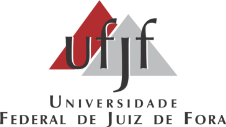 UNIVERSIDADE FEDERAL DE JUIZ DE FORA ARQUIVO CENTRALUNIVERSIDADE FEDERAL DE JUIZ DE FORA ARQUIVO CENTRAL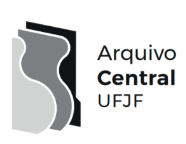 FundoFórum Benjamin Colucci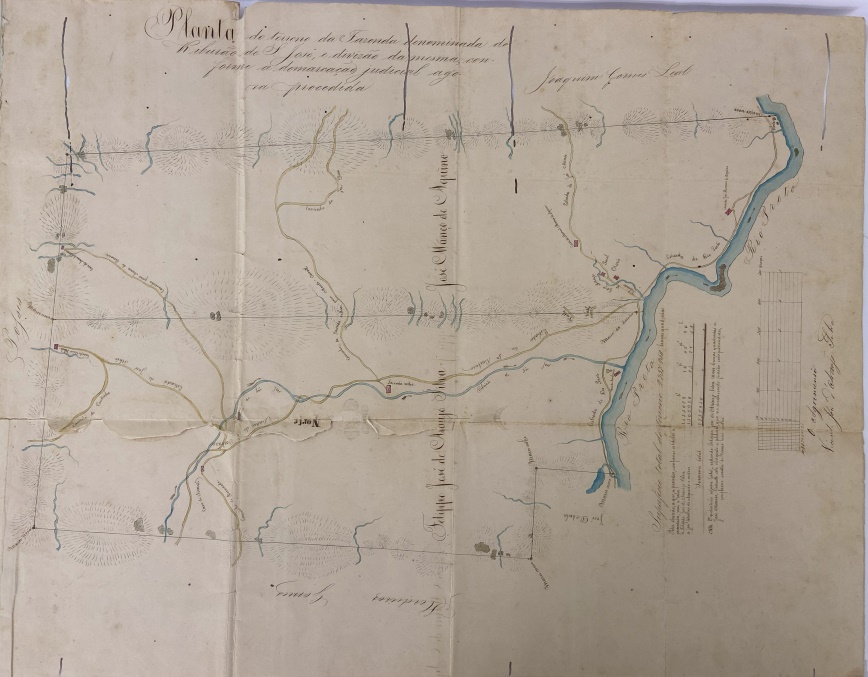 BR_MG_UFJF_AH_FFBC_CART_1858_01BR_MG_UFJF_AH_FFBC_CART_1858_01SérieDivisão e Demarcação de TerrasBR_MG_UFJF_AH_FFBC_CART_1858_01BR_MG_UFJF_AH_FFBC_CART_1858_01Ano1858BR_MG_UFJF_AH_FFBC_CART_1858_01BR_MG_UFJF_AH_FFBC_CART_1858_01Número03BR_MG_UFJF_AH_FFBC_CART_1858_01BR_MG_UFJF_AH_FFBC_CART_1858_01Caixa01BR_MG_UFJF_AH_FFBC_CART_1858_01BR_MG_UFJF_AH_FFBC_CART_1858_01Parte 1Philippe José de Araújo SilvaBR_MG_UFJF_AH_FFBC_CART_1858_01BR_MG_UFJF_AH_FFBC_CART_1858_01Parte 2Juizo de DireitoBR_MG_UFJF_AH_FFBC_CART_1858_01BR_MG_UFJF_AH_FFBC_CART_1858_01Obs 1Anexo: planta fl. 237BR_MG_UFJF_AH_FFBC_CART_1858_01BR_MG_UFJF_AH_FFBC_CART_1858_01Documento CartográficoDocumento CartográficoBR_MG_UFJF_AH_FFBC_CART_1858_01BR_MG_UFJF_AH_FFBC_CART_1858_01DenominaçãoPlanta do terreno da Fazenda denominada de Ribeirão de S. JoséBR_MG_UFJF_AH_FFBC_CART_1858_01BR_MG_UFJF_AH_FFBC_CART_1858_01TipologiaPlantaBR_MG_UFJF_AH_FFBC_CART_1858_01BR_MG_UFJF_AH_FFBC_CART_1858_01AutorVicente José D’Araújo Silva (agrimensor)BR_MG_UFJF_AH_FFBC_CART_1858_01BR_MG_UFJF_AH_FFBC_CART_1858_01Ano1858BR_MG_UFJF_AH_FFBC_CART_1858_01BR_MG_UFJF_AH_FFBC_CART_1858_01Escala1:5.000 ou 1:10.000 metrosBR_MG_UFJF_AH_FFBC_CART_1858_01BR_MG_UFJF_AH_FFBC_CART_1858_01SuportePapelBR_MG_UFJF_AH_FFBC_CART_1858_01BR_MG_UFJF_AH_FFBC_CART_1858_01DescriçãoManuscrito, colorido, tinta nanquim e aquarelaBR_MG_UFJF_AH_FFBC_CART_1858_01BR_MG_UFJF_AH_FFBC_CART_1858_01Dimensões48,5 x 63cmBR_MG_UFJF_AH_FFBC_CART_1858_01BR_MG_UFJF_AH_FFBC_CART_1858_01IdentificaçãoBR_MG_UFJF_AH_FFBC_CART_1858_01BR_MG_UFJF_AH_FFBC_CART_1858_01BR_MG_UFJF_AH_FFBC_CART_1858_01Localização atualSala 12, Mapoteca 02, gaveta 01BR_MG_UFJF_AH_FFBC_CART_1858_01BR_MG_UFJF_AH_FFBC_CART_1858_01Obs 2BR_MG_UFJF_AH_FFBC_CART_1858_01BR_MG_UFJF_AH_FFBC_CART_1858_01